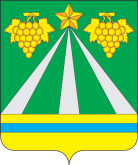 УПРАВЛЕНИЕ ПО ФИЗИЧЕСКОЙ КУЛЬТУРЕ И СПОРТУ АДМИНИСТРАЦИИ МУНИЦИПАЛЬНОГО ОБРАЗОВАНИЯ КРЫМСКИЙ РАЙОНПРИКАЗ«19» октября 2022 года            	      		                                                   № 337 – од   город   КрымскО присвоении и подтверждении спортивных разрядовНа основании представленных документов, подтверждающих выполнение норм                   и требований Единой всероссийской квалификации, п р и к а з ы в а ю:Присвоить 3 спортивный разряд:Присвоить 2 спортивный разряд:Контроль за  исполнением настоящего приказа оставляю за собой.Исполняющий обязанностиначальника управления                                                                                     С.А.УсмановаПулевая стрельбаПулевая стрельбаПулевая стрельба1.Файзулин Руслан СергеевичМБУ СШ «Крымская»2.Гареева Ангелина ЕвгениевнаМБУ СШ «Крымская»3.Павлюченко Никита ВасильевичМБУ СШ «Крымская»4.Почкай Александр МихайловичМБУ СШ «Крымская»5.Бобяк Фёдор СавельевичМБУ СШ «Крымская»6.Кондратьев Сергей АнатольевичМБУ СШ «Крымская»7.Матвиенко Владислав ЕвгеньевичМБУ СШ «Крымская»8.Клименко Георгий НиколаевичМБУ СШ «Крымская»9.Лозгачев Дмитрий АндреевичМБУ СШ «Крымская»Спорт лиц с поражением ОДАСпорт лиц с поражением ОДАСпорт лиц с поражением ОДА10.Пальчиков Георгий ИвановичМБУ СШ «Крымская»Пулевая стрельбаПулевая стрельбаПулевая стрельба1.Горшков Никита КонстантиновичМБУ СШ «Крымская»2.Чернявский Савелий ОлеговичМБУ СШ «Крымская»